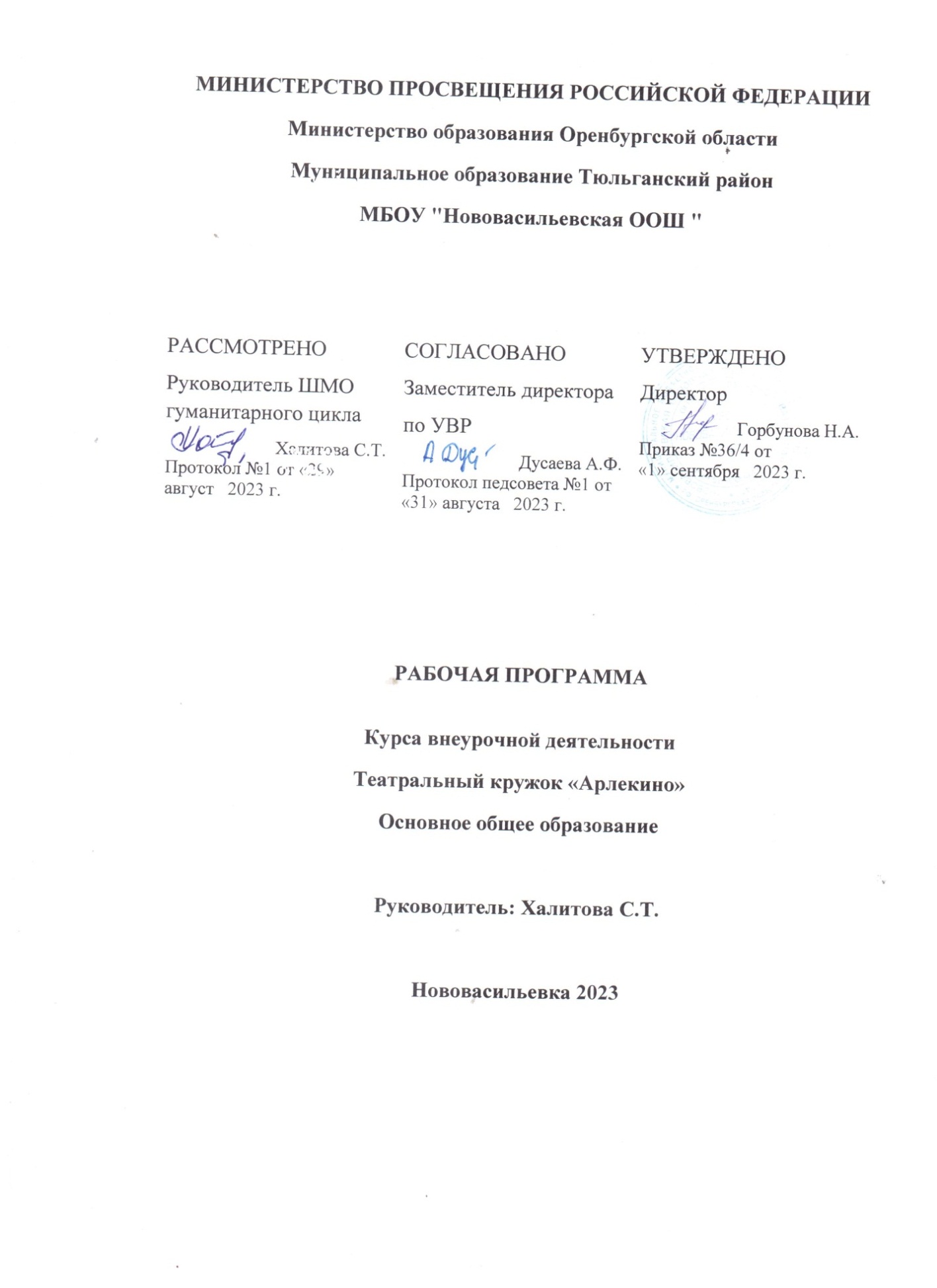 ПОЯСНИТЕЛЬНАЯ ЗАПИСКААктуальностьПрограмма разработана в соответствии с требованиями Федерального государственного образовательного стандарта начального общего образования и основного общего образования, ориентирована на обеспечение индивидуальных потребностей обучающихся и направлена на достижение планируемых результатов освоения Программы.Современное общество требует от человека основных базовых навыков в любой профессиональной деятельности - эмоциональная грамотность, управление вниманием и др. При правильно выстроенной работе основную часть из востребованных в будущем навыков можно развить, занимаясь театральной деятельностью.Программа курса внеурочной деятельности театрального кружка «Алекино» обеспечивает удовлетворение индивидуальных потребностей школьников в художественно - эстетическом развитии и направлена на формирование и развитие творческих способностей обучающихся, выявление, развитие и поддержку талантливых детей.Актуальность программы обусловлена потребностью общества в развитии нравственных, эстетических качеств личности человека, перечнем поручений Президента от 25 августа 2021 годаПр-1808 ГС п.2 г-2 «По проведению на регулярной основе всероссийских театральных, спортивных и технологических конкурсов для обучающихся по основным общеобразовательным программам». Именно средствами театральной деятельности возможно формирование социально активной творческой личности, способной понимать общечеловеческие ценности, гордиться достижениями отечественной культуры и искусства, способной к творческому труду, сочинительству.Цели и задачи изучения курса внеурочной деятельности театрального кружка «Арлекино»Цель программы: Содействие развитию творческой, успешной личности в условиях деятельности театрального объединения. Освоение базовых знаний, умений и навыков по актерскому мастерству, сценической речи и театральной культуре. Расширение спектра специализированных знаний по смежным дисциплинам (ритмопластика, музыка, вокал, танец) для дальнейшего творческого самоопределения, развитие личностных компетенций: ценностно-смысловых, общекультурных, учебно-познавательных, информационных, коммуникативных, социально-трудовых.Курс рассчитан на 3 года, всего 102 ч.Цель 1 года обучения: формирование у учащихся интереса, устойчивой мотивации к театральному искусству. Освоение базовых знаний, умений и навыков театрального искусства.Задачи 1 года обучения: Образовательные (предметные):- создание условий для формирования умений и навыков сценической культуры поведения;- создание условий для формирования представлений о русском театре;- познакомить учащихся со структурой театра;- обучить учащихся орфоэпии и правильной дикции;- создание условий для освоения упражнений, формирующих правильную речь; Личностные:- способствовать воспитанию доброжелательности и контактности в отношениях со сверстниками;- научить учащихся преодолевать психологическую «зажатость», боязнь сцены;- способствовать воспитанию творчески активной личности;- способствовать воспитанию интереса к театральному творчеству, эмоциональной отзывчивости на сатиру;Метапредметные:- способствовать развитию мотивации к театральному творчеству;- способствовать развитию потребности к самореализации;- способствовать развитию активности и ответственности.Цель 2 года обучения: создание условий для развития у юного актёра артистической компетенции по средствам спектаклей и создание ситуации успеха в роли члена театрального коллектива. Освоение базовых знаний, умений и навыков в сфере музыкального театра.Задачи 2 года обучения:Образовательные (предметные):- создать условия для формирования представлений о мировых музыкальных театрах;- создать условия для развития хореографических способностей;- создать условия для формирования навыков работы с гримом;- познакомить учащихся с литературно-музыкальной композицией; Личностные:- создание условий для воспитания навыков коллективной творческой деятельности;- помочь учащимся в освоении правильного поведения на сцене;- создание условий для воспитания интереса к театральному творчеству, эмоциональной отзывчивости на музыку;Метапредметные:- создание условий для развития мотивации к музыкальному театру;- создание условий для развития потребности в самостоятельности;- создание условий для развития активности и ответственности.Цель 3 года обучения: создание условий для творческой самореализации обучающихся в культурной, социальной среде, их профессионально-личностного самоопределения. Освоение базовых знаний, умений и навыков в драматическом театре.Задачи 3 года обучения: Образовательные (предметные):- создание условий для формирования представлений о теории Станиславского;- познакомить учащихся с театрами древности;- познакомить учащихся с основами драматургии и режиссуры;- создание условий для формирования навыков драматического актерского мастерства;Личностные:- создание условий для воспитания ответственного отношения к результатам своей работы и работы всего коллектива;помочь учащимся добиться раскрепощённого, естественного поведения на сцене;создание условий для развития интереса к драматическому театру, эмоциональной отзывчивости на классическую литературу;Метапредметные:создание условий для развития мотивации к драматическому театру;создание условий для развития потребности к самоанализу и саморазвитию;создание условий для развития активности и ответственности.Место курса внеурочной деятельности театрального кружка «Арлекино» в учебном планеПрограмма адресована детям и подросткам в возрасте от 11 до 15 лет. Репертуар постановок подбирается согласно возрасту.Состав группы учащихся постоянный. Смена части коллектива происходит по причине болезни, перемены места жительства или изменения интереса детей.Срок освоения программы - 102 часаПрограмма составлена на 3 года (1 занятие в неделю по 1 часу), на реализацию курса отводится 34 часа. Продолжительность одного занятия - 45 минут.Взаимосвязь с программой воспитанияПрограмма курса внеурочной деятельности разработана с учётом рекомендаций Примерной программы воспитания. Это позволяет на практике соединить обучающую и воспитательную деятельность педагога, ориентировать её не только на интеллектуальное, но и на нравственное, социальное развитие учащегося. Это проявляется:в приоритете личностных результатов реализации программы внеурочной деятельности, нашедших своё отражение и конкретизацию в примерной программе воспитания;в возможности включения школьников в деятельность, организуемую образовательной организацией в рамках модуля «Школьный театр» программы воспитания;в интерактивных формах занятий для школьников, обеспечивающих большую их вовлечённость в совместную с педагогом и другими детьми деятельность и возможность образования на её основе детско-взрослых общностей, ключевое значение которых для воспитания подчёркивается Примерной программой воспитания.Планируемые результатыОсвоение программы внеурочной деятельности театрального кружка  направлено на достижение трёх групп результатов: личностных, метапредметных и предметных. Личностные и метапредметные, в первую очередь коммуникативные результаты, имеют глубокое и содержательное предметное воплощение.ЛИЧНОСТНЫЕ РЕЗУЛЬТАТЫЛичностные результаты освоения программы школьного театра должны отражать готовность обучающихся руководствоваться системой позитивных ценностных ориентаций, в том числе в части:Патриотического воспитания:осознание российской гражданской идентичности в поликультурном и многоконфессиональном обществе; проявление интереса к освоению художественных традиций своего края, художественной культуры народов России; стремление развивать и сохранять художественную культуру своей страны, своего края.Гражданского воспитания:готовность к выполнению обязанностей гражданина, уважение прав, свобод и законных интересов других людей; осознание комплекса идей и моделей поведения, отражённых в лучших произведениях мировой художественной классики, готовность поступать в своей жизни в соответствии с эталонами нравственного самоопределения, отражёнными в них; активное участие в театральной жизни семьи, образовательной организации, местного сообщества, родного края, страны, в том числе в качестве участников творческих конкурсов и фестивалей, концертов, культурно- просветительских акций, праздничных мероприятий.Духовно-нравственного воспитания:ориентация на моральные ценности и нормы в ситуациях нравственного выбора; готовность воспринимать театральное искусство с учётом моральных и духовных ценностей этического и религиозного контекста, социально-исторических особенностей этики и эстетики; придерживаться принципов справедливости, взаимопомощи и творческого сотрудничества в процессе непосредственной театральной деятельности, при подготовке спектаклей, этюдов, постановок.Эстетического воспитания:восприимчивость к различным видам искусства, стремление видеть прекрасное в окружающей действительности, готовность наблюдать за природой, людьми, самим собой; осознание ценности творчества, таланта; осознание важности театрального искусства как средства коммуникации и самовыражения; понимание ценности отечественного и мирового искусства, роли этнических культурных традиций и народного творчества; стремление к самовыражению в разных видах искусства.Ценности научного познания:ориентация на современную систему научных представлений об основных закономерностях развития человека, природы и общества, взаимосвязях человека с природной, социальной, культурной средой; овладение актерским мастерством; овладение основными способами исследовательской деятельности на текстовом материале произведений, а также на материале доступной аудио- и видеоинформации о различных явлениях театрального искусства, использование специальной терминологии.Физического воспитания, формирования культуры здоровья и эмоционального благополучия:осознание ценности жизни с опорой на собственный жизненный опыт и опыт восприятия произведений искусства; соблюдение правил личной безопасности и гигиены, в том числе в процессе исполнительской, творческой, исследовательской деятельности; умение осознавать своё эмоциональное состояние и эмоциональное состояние других; сформированность навыков рефлексии, признание своего права на ошибку и такого же права другого человека.Трудового воспитания:установка на посильное активное участие в практической деятельности; трудолюбие в учёбе, настойчивость в достижении поставленных целей; интерес к практическому изучению профессий в сфере культуры и искусства; уважение к труду и результатам трудовой деятельности.Экологического воспитания:повышение уровня экологической культуры, осознание глобального характера экологических проблем и путей их решения; участие в экологических проектах через различные формы творчества.Личностные результаты, обеспечивающие адаптацию обучающегося к изменяющимся условиям социальной и природной среды:освоение социального опыта, основных социальных ролей, норм и правил общественного поведения, форм социальной жизни, включая семью, группы, сформированные в учебной исследовательской и творческой деятельности, а также в рамках социального взаимодействия с людьми из другой культурной среды; стремление перенимать опыт, учиться у других людей - как взрослых, так и сверстников, в том числе в разнообразных проявлениях творчества, овладения различными навыками в сфере театрального искусства; смелость при соприкосновении с новым эмоциональным опытом, воспитание чувства нового, способность ставить и решать нестандартные задачи, предвидеть ход событий, обращать внимание на перспективные тенденции и направления развития культуры и социума; способность осознавать стрессовую ситуацию, оценивать происходящие изменения и их последствия, опираясь на жизненный интонационный и эмоциональный опыт, опыт и навыки управления своими психоэмоциональными ресурсами в стрессовой ситуации, воля к победе.МЕТАПРЕДМЕТНЫЕ РЕЗУЛЬТАТЫМетапредметные результаты, достигаемые при освоении программы «Школьный театр», отражают специфику искусства как иного (в отличие от науки) способа познания мира. Поэтому основная линия формирования метапредметных результатов ориентирована не столько на когнитивные процессы и функции, сколько на психомоторную и аффективную сферу деятельности обучающихся.Овладение универсальными познавательными действиями.Овладение системой универсальных познавательных действий в рамках программы «Школьный театр» реализуется в контексте развития специфического типа интеллектуальной деятельности -театрального мышления, которое связано сформированием соответствующих когнитивных навыков обучающихся, в том числе:Базовые логические действия:- выявлять и характеризовать существенные признаки конкретного художественного произведения;- устанавливать существенные признаки для характеристики образа персонажей, выбирать основания для анализа, сравнения и обобщения отдельных интонаций, других элементов театрального языка;- сопоставлять, сравнивать на основании существенных признаков произведения, жанры и стили театрального жанра;- выявлять общее и особенное, закономерности и противоречия в комплексе выразительных средств, используемых при создании образа конкретного произведения, жанра, стиля.Базовые исследовательские действия:- следовать за персонажем выбранного художественного произведения, «наблюдать» его развитие;- использовать вопросы как инструмент познания;- формулировать собственные вопросы, фиксирующие несоответствие между реальным и желательным состоянием учебной ситуации, восприятия, исполнения;- составлять алгоритм действий и использовать его для решения исполнительских и творческих задач;- проводить по самостоятельно составленному плану небольшое исследование по установлению особенностей, сравнению художественных процессов, музыкальных явлений, культурных объектов между собой;Работа с информацией:- применять различные методы, инструменты и запросы при поиске и отборе информации с учётом предложенной учебной или творческой задачи и заданных критериев;понимать специфику работы с текстом;выбирать, анализировать, интерпретировать, обобщать и систематизировать информацию, представленную в аудио- и видеоформатах, текстах, таблицах, схемах;оценивать надёжность информации по критериям, предложенным учителем или сформулированным самостоятельно;- различать тексты информационного и художественного содержания, трансформировать, интерпретировать их в соответствии с учебной или творческой задачей;Овладение универсальными коммуникативными действиямиОвладение системой универсальных коммуникативных действий в рамках программы театрального кружка реализуется, в первую очередь, через сценическую  деятельность. Она предполагает не только групповую форму работы, но формирует более сложную социальную общность обучающихся - творческий коллектив. Театр - один из немногих видов учебной деятельности, идеально сочетающих в себе активную деятельность каждого участника с ценностью общего результата совместных усилий.Невербальная коммуникация:воспринимать текст как искусство интонируемого смысла, стремиться понять эмоционально-образное содержание;передавать в собственном исполнении художественное содержание, выражать настроение, чувства, личное отношение к исполняемому произведению;осознанно пользоваться интонационной выразительностью в обыденной речи, понимать культурные нормы и значение интонации в повседневном общении;эффективно использовать интонационно-выразительные возможности в ситуации публичного выступления;распознавать невербальные средства общения (интонация, мимика, жесты), расценивать их как полноценные элементы коммуникации, адекватно включаться в соответствующий уровень общения.Вербальное общение:воспринимать и формулировать суждения, выражать эмоции в соответствии с условиями и целями общения;выражать своё мнение, в том числе впечатления от общения с театральным искусством в устных и письменных текстах;понимать намерения других, проявлять уважительное отношение к собеседнику и в корректной форме формулировать свои возражения;вести диалог, дискуссию, задавать вопросы по существу обсуждаемой темы, поддерживать благожелательный тон диалога;публично представлять результаты учебной и творческой деятельности.Совместная деятельность (сотрудничество):- развивать навыки эстетически опосредованного сотрудничества, соучастия, сопереживания в процессе исполнения и восприятия текста художественной литературы; понимать ценность такого социально-психологического опыта, переносить его на другие сферы взаимодействия;- понимать и использовать преимущества и специфику коллективной, групповой и индивидуальной театральной деятельности, выбирать наиболее эффективные формы взаимодействия при решении поставленной задачи;принимать цель совместной деятельности, коллегиально строить действия по её достижению: распределять роли, договариваться, обсуждать процесс и результат совместной работы;уметь обобщать мнения нескольких людей, проявлять готовность руководить, выполнять поручения, подчиняться;оценивать качество своего вклада в общий продукт по критериям, самостоятельно сформулированным участниками взаимодействия; сравнивать результаты с исходной задачей и вклад каждого члена коллектива в достижение результатов, разделять сферу ответственности и проявлять готовность к представлению отчёта перед группой, коллективом.Овладение универсальными регулятивными действиямиВ театре, в отличие от других видов деятельности, личные результаты обучающихся обретают подлинную ценность только в качестве вклада каждого участника в общее дело. Поэтому в рамках программы театрального кружка регулятивные универсальные учебные действия тесно смыкаются с коммуникативными. Самоорганизация и рефлексия приобретают ярко выраженные коллективные черты, нередко предполагают корректировку личных интересов и намерений, их подчинение интересам и потребностям творческого коллектива в целом.3.1. Самоорганизация:ставить перед собой среднесрочные и долгосрочные цели по самосовершенствованию, в том числе в части творческих, исполнительских навыков и способностей, настойчиво продвигаться к поставленной цели;планировать достижение целей через решение ряда последовательных задач частного характера;- выявлять наиболее важные проблемы для решения в учебных и жизненных ситуациях;- самостоятельно составлять алгоритм решения задачи (или его часть), выбирать способ решения учебной задачи с учётом имеющихся ресурсов и собственных возможностей, аргументировать предлагаемые варианты решений;делать выбор и брать за него ответственность на себя.Самоконтроль (рефлексия):владеть способами самоконтроля, самомотивации и рефлексии;давать адекватную оценку учебной ситуации и предлагать план её изменения;предвидеть трудности, которые могут возникнуть при решении учебной задачи, и адаптировать решение к меняющимся обстоятельствам;объяснять причины достижения (недостижения) результатов деятельности; понимать причины неудач и уметь предупреждать их, давать оценку приобретённому опыту.Эмоциональный интеллект:чувствовать, понимать эмоциональное состояние самого себя и других людей, использовать возможности театрального искусства для расширения своих компетенций в данной сфере;развивать способность управлять собственными эмоциями и эмоциями других как в повседневной жизни, так и в публичном выступлении;выявлять и анализировать причины эмоций;понимать мотивы и намерения другого человека, анализируя коммуникативно- интонационную ситуацию;регулировать способ выражения собственных эмоций.Принятие себя и других:уважительно и осознанно относиться к другому человеку и его мнению, эстетическим предпочтениям и вкусам;признавать своё и чужое право на ошибку, при обнаружении ошибки фокусироваться не на ней самой, а на способе улучшения результатов деятельности;принимать себя и других, не осуждая;проявлять открытость;осознавать невозможность контролировать всё вокруг.ПРЕДМЕТНЫЕ РЕЗУЛЬТАТЫВ результате занятий в театральном кружке школьники научатся:- исполнять роль эмоционально выразительно, создавать образ, передавая чувства, настроения, художественное содержание;- понимать мировое значение отечественной культуры вообще и театрального исполнительства в частности, чувствовать себя продолжателями лучших традиций отечественного театрального искусства;- выступать с монголом, вести диалог, исполняя художественные произведения различных стилей и жанров;- владеть актерским мастерством как инструментом духовного самовыражения, понимать специфику совместного творчества, чувствовать единение с другими членами творческого коллектива в процессе исполнения спектакля;- владеть навыками дыхания (опора на живот), четко произносить все слова и звуки;- выступать перед публикой, представлять на спектаклях, праздниках, фестивалях и конкурсах результаты коллективной театральной, творческой деятельности, принимать участие в культурно-просветительской общественной жизни.Планируемые результаты 1 года обучения:Личностные:Должны проявлять:контактность в отношениях со сверстниками;доброжелательность;творческую активность;эмоциональную отзывчивость на сатиру;готовность к разнообразной совместной деятельности;осознание важности художественной культуры как средства коммуникации и самовыражения.Должны стремиться преодолеть:психологическую «зажатость»;боязнь сцены.Предметные:Должны знать:историю создания русского театра;современные технические средства сцены и способы оформления сцены;основные профессии в театре;чистоговорки и скороговорки;упражнения на разные группы звуков;Должны уметь:пользоваться интонациями, выражающими разнообразные эмоциональные состояния;создавать образы с помощью жеста и мимики;читать стихи с выражением;запоминать большие объемы текста;входить в образ персонажа и стараться его держать;исполнять элементарные танцевальные движения и вокальные композиции;Метапредметные:Регулятивные УУД:приобретение навыков самоконтроля и самооценки;понимание и принятие учебной задачи, сформулированной преподавателем;планирование своих действий на отдельных этапах работы;осуществление контроля, коррекции и оценки результатов своей деятельности;анализ на начальном этапе причины успеха/неуспеха, освоение с помощью педагогапозитивных установок типа: «У меня всё получится», «Я ещё многое смогу».Познавательные УУД позволяют:развить интерес к театральному искусству;освоить правила поведения в театре (на сцене и в зрительном зале);освоить правила проведения рефлексии;строить логическое рассуждение и делать вывод;Коммуникативные УУД позволяют:организовывать учебное взаимодействие и совместную деятельность с педагогом и сверстниками;- работать индивидуально и в группе: находить общее решение и разрешать конфликты на основе согласования позиций и учета интересов;- формулировать, аргументировать и отстаивать свою точку зрения;Планируемые результаты 2 года обучения:Личностные:Должны проявлять:навыки коллективной творческой деятельности;интерес к театральному творчеству;эмоциональную отзывчивость на музыку;готовность к разнообразной совместной деятельности;осознание важности художественной культуры как средства коммуникации и самовыражения.Должны научиться:правильно вести себя на сцене;Предметные:Должны знать:самые известные театры Европы и Америки;самые известные музыкальные театры мира;что такое опера, балет и мюзикл;основы грима и сценического костюма;упражнения на разные группы звуков, скороговорки;Должны уметь:пользоваться интонациями, выражающими разнообразные эмоциональные состояния;правильно произносить сложные слова;читать стихи с выражением;запоминать большие объемы текста;не терять образ персонажа;исполнять основные танцевальные движения различных направлений;Метапредметные:Регулятивные УУД:- приобретение навыков самоконтроля и самооценки;- понимание и принятие учебной задачи, сформулированной преподавателем;- планирование своих действий на отдельных этапах работы;- осуществление контроля, коррекции и оценки результатов своей деятельности;- анализ на начальном этапе причины успеха/неуспеха, освоение с помощью педагогапозитивных установок типа: «У меня всё получится», «Я ещё многое смогу». Познавательные УУД позволяют:развить интерес к театральному искусству;освоить правила поведения в театре (на сцене и в зрительном зале);сформировать представления о театральных профессиях;освоить правила проведения рефлексии;строить логическое рассуждение и делать вывод;выражать разнообразные эмоциональные состояния (грусть, радость, злоба, удивление, восхищение);вербализовать эмоциональное впечатление, оказанное на него источником;ориентироваться в содержании текста, понимать целостный смысл простого текста.Коммуникативные УУД позволяют:организовывать учебное взаимодействие и совместную деятельность с педагогом и сверстниками;работать индивидуально и в группе: находить общее решение и разрешать конфликты на основе согласования позиций и учета интересов;формулировать, аргументировать и отстаивать свою точку зрения;отбирать и использовать речевые средства в процессе коммуникации с другими людьми (диалог в паре, в малой группе и т. д.);соблюдать нормы публичной речи, регламент в монологе и дискуссии в соответствии с коммуникативной задачей.Планируемые результаты 3 года обучения:Личностные:Должны проявлять:ответственное отношение к результатам своей работы и работы всего коллектива;интерес к драматическому искусству;эмоциональную отзывчивость на классическую литературу;Должны добиться:раскрепощённого, естественного поведения на сцене;Предметные:Должны знать:самые известные древние театры;самые известные драматические театры мира;что такое Шекспировский театр;кто такой Станиславский К.С. и смысл его теории;построение спектакля и сценария к нему;Должны уметь:пользоваться интонациями, выражающими разнообразные эмоциональные состояния;правильно произносить сложные тексты;читать прозу с выражением;запоминать большие объемы текста;не терять образ персонажа;исполнять основные танцевальные движения старинных танцев;исполнять вокальные упражнения и романсы;Метапредметные:Регулятивные УУД:приобретение навыков самоконтроля и самооценки;понимание и принятие учебной задачи, сформулированной преподавателем;планирование своих действий на отдельных этапах работы;осуществление контроля, коррекции и оценки результатов своей деятельности;анализ на начальном этапе причины успеха/неуспеха, освоение с помощью педагогапозитивных установок типа: «У меня всё получится», «Я ещё многое смогу».Познавательные УУД позволяют:развить интерес к театральному искусству;освоить правила поведения в театре (на сцене и в зрительном зале);сформировать представления о театральных профессиях;освоить правила проведения рефлексии;строить логическое рассуждение и делать вывод;выражать разнообразные эмоциональные состояния (грусть, радость, злоба, удивление, восхищение);вербализовать эмоциональное впечатление, оказанное на него источником;ориентироваться в содержании текста, понимать целостный смысл простого текста.Коммуникативные УУД позволяют:организовывать учебное взаимодействие и совместную деятельность с педагогом и сверстниками;работать индивидуально и в группе: находить общее решение и разрешать конфликты на основе согласования позиций и учета интересов;формулировать, аргументировать и отстаивать свою точку зрения;отбирать и использовать речевые средства в процессе коммуникации с другими людьми (диалог в паре, в малой группе и т. д.);соблюдать нормы публичной речи, регламент в монологе и дискуссии в соответствии с коммуникативной задачей.Содержание курсаСодержание учебного плана 1 года обучения.Модуль I. «Театр сатиры и юмора»Вводное занятие (1 час):ПрактикаЗнакомство с программой 1 года, правилами поведения на занятиях, техникой безопасности в актовом зале. Шоу-игра «Минута славы», для выявления способностей у обучающихся.Работа «за столом» (1 час):ПрактикаВыбор пьесы. Знакомство со сценарием пьесы. Распределение ролей. Обсуждение декораций, костюмов, сценических эффектов, музыкального сопровождения.Культура и техника речи (8 часов):ПрактикаРабота над упражнениями, развивающими грудной резонатор, над органами артикуляции и нормами орфоэпии. Работа над образом, обсуждение героев, их характеров, внешности. Шутливые словесные загадки на развитие внимания, расширения словарного запаса. Читка текста. Анализ пьесы. Работа над дикцией и развитием внимательности. Читка текста по ролям. Игры со словами, развивающие связную образную речь. Воспроизведение в действии отдельных событий и эпизодов. Работа со словом и умением мыслить нестандартно.Ритмопластика (10 часов):ПрактикаСценические этюды на воображение. Освоение предлагаемых сценических заданий. Освоение предлагаемых обстоятельств и сценического пространства. Обсуждение предлагаемых обстоятельств пьесы, особенностей поведения каждого персонажа на сцене. Подбор музыки для спектакля. Тренировка ритмичности движений. Совершенствование осанки и походки. Разучивание песен и танцев, необходимых для спектакля. Пластические упражнения. Развитие наблюдательности. Отработка песен и движений танцев. Закрепление песен и танцев. Работа над образом. Анализ мимики лица. Постановка музыкальных номеров. Работа над координацией движений. Отработка музыкальных номеров.Театральная игра (12 часов):ПрактикаРабота над мимикой при диалоге. Работа с исполнителями главных ролей. Работа над логическим ударением. Работа с исполнителями ролей второго плана. Работа над диалогами и монологами. Работа с массовкой. Отработка спектакля. Репетиция спектакля по действиям. Репетиция всего спектакля. Подготовка афиш, программок, подготовка и проверка оформления, реквизита, костюмов. Оформление сцены. Генеральная репетиция. Премьера спектакля. Разбор и обсуждение спектакля.Основы театральной культуры (2 часа):ПрактикаИстория русского театра. Самые известные театры России. Структура театра, основные профессии: актер, режиссер, сценарист, художник, гример. Современное оформление и технические средства сцены. Тестирование.Содержание учебного плана 2 года обучения.Модуль II. «Основы музыкального театра»Вводное занятие (1 час):Знакомство с программой 2 года, правилами поведения, с инструкциями техники безопасности. Шоу-игра «Голос», для выявления вокальных способностей учащихся. Работа «за столом» (1 час):ПрактикаСамые известные музыкальные театры мира. Выбор пьесы. Знакомство со сценарием пьесы. Распределение ролей. Деление на логические отрывки. Обсуждение декораций, костюмов, сценических эффектов. Работа над образом, обсуждение героев, их характеров. Обсуждение предлагаемых обстоятельств, особенностей поведения каждого персонажа на сцене. Тестирование.Культура и техника речи (8 часов):ПрактикаРабота над упражнениями, развивающими грудной резонатор. Работа над органами артикуляции. Читка текста по ролям. Речевая гимнастика - скороговорки. Работа над мимикой при диалоге. Работа над дикцией. Работа над логическим ударением. Работа над произношением сложных слов. Воспроизведение в действии отдельных событий и эпизодов. Работа со словом и умением мыслить нестандартно.Вокал и хореография (8 часов):ПрактикаОсновные позиции ног и рук. Постановка танцевальных композиций. Элементы танцев разных народов, разных жанров: классические и современные. Основные понятия в вокальном искусстве. Прослушивание учащихся. Упражнение на постановку дыхания. Вокализ. Прослушивание вокальных композиций. Постановка музыкальных композиций. Разучивание песен. Пение индивидуально. Пение в дуэте и малой группе. Пение в ансамбле.Модуль III. «Постановка музыкального спектакля»Театральная игра (14 часов):ПрактикаПодготовка исполнителей главных ролей. Работа с исполнителями ролей второго плана. Работа с массовкой. Работа над танцами и песнями. Разучивание ролей. Постановка вокально-хореографических композиций. Разучивание вокальнохореографических композиций. Отработка сцен спектакля. Репетиция спектакля. Генеральная репетиция. Премьера спектакля. Разбор и обсуждение спектакля.Основы театральной культуры (2 часа):ПрактикаТеатры Европы и Америки. История и современность. Музыкальный театр: опера, балет, мюзикл. Тестирование.Содержание учебного плана 3 года обучения.Модуль VI. «Основы драматического театра»Вводное занятие (1 час):Знакомство с программой 3 года, правилами поведения, с инструкциями техники безопасности. Шоу-игра «Быть или не быть», для выявления драматических способностей учащихся.Работа «за столом» (1 час):Теория Станиславского. Выбор пьесы. Знакомство со сценарием пьесы. Распределение ролей. Обсуждение предлагаемых обстоятельств, особенностей поведения каждого персонажа на сцене. Работа над образом, обсуждение героев, их характеров, внешности.Культура и техника речи (8 часов):ПрактикаРабота над упражнениями, развивающими грудной резонатор. Работа над органами артикуляции. Читка текста по ролям. Речевая	гимнастика	-скороговорки. Работа над мимикой при диалоге. Работа над дикцией. Работа над логическим ударением. Работа над произношением сложных текстов .Воспроизведение в действии отдельных событий и эпизодов. Работа со словосочетаниями.Жанры драматического театра (6 часов):ПрактикаДрама. Мелодрама. Работа над монологами пьесы. Трагедия. Работа над диалогами пьесы. Комедия. Фарс. Работа над текстами в малых группах. Монодрама. Работа над жестами. Работа над сценическим движением. Отработка движений актёров в сложных сценах.Модуль V. «Постановка спектакля»Театральная игра (16 часов):ПрактикаРабота с исполнителями главных ролей. Работа с исполнителями второстепенных ролей. Работа с массовкой. Постановка мизансцен спектакля. Отработка сцен спектакля. Репетиция первого действия. Репетиция второго действия. Оформление сцены. Репетиция спектакля. Премьера спектакля. Разбор и обсуждение спектакля.Основы театральной культуры (2 часа):ПрактикаШекспировский театр. «Моя жизнь в искусстве» Станиславский К.С. Основы драматургии. Тестирование.Тематическое планирование 1 года обученияТематическое планирование 2 года обученияТематическое планирование 3 года обученияОписание материально-технического обеспечения образовательной деятельностиЛитератураДля педагога:Библиотечка в помощь руководителям школьных театров «Я вхожу в мир искусства». - М.: «Искусство», 1996;Башинская Л.А. Сценическая речь: логический анализ текста. /Учебное пособие/. М.: Театральный институт им. Бориса Щукина, 2018.Бруссер А.М. Сценическая речь. /Методические рекомендации и практические задания для начинающих педагогов театральных вузов. - М.: ВЦХТ, 2008;Бруссер А.М., Оссовская М.П. Глаголим.ру. /Аудиовидео уроки по технике речи. Часть 1. - М.: «Маска», 2007;Брызгунова Е.А. Звуки и интонации русской речи. - М.: «Русский язык», 2012;Васильева А.Н. Основы культуры речи. - М.: «Русский язык»,1990;Голуб И.Б., Розенталь Д.Э. Секреты хорошей речи. - М.: Междунар. отношения, 1993; 9. Гринер В.А. Ритм в искусстве актера. - М.: «Просвещение», 1966;Ершова А.П., Букатов В.М. Актерская грамота подросткам. - М.: «Глагол», 1994;Ершов П.М. Технология актерского искусства. - М.: ТОО «Горбунок», 1992;Запорожец Т. И. Логика сценической речи, - М.: «Просвещение», 1974;Захава Б.Е. Мастерство актера и режиссера: учебное пособие / Б.Е. Захава; под редакцией П.Е. Любимцева. - 10-е изд., - СПб.: «Планета музыки», 2019;Козлянинова И.П. Произношение и дикция. - М.: ВТО, 1977;Клубков С.В. Уроки мастерства актера. Психофизический тренинг. - М.: Репертуарно-методическая библиотечка «Я вхожу в мир искусств» № 6(46) 2001; 83Ласкавая Е.В., Радциг М.Н. Голосо-речевой тренинг. Краткое пособие по технике речи. - М.: Театральный институт им. Бориса Щукина, 2011.Ласкавая Е.В., Радциг М.Н. Практикум по художественному чтению. /Методическое пособие/. - М.: ВЦХТ, 2009.Любимцев П.Е. Вахтангов продолжается! Щукинская школа вчера и сегодня. М.: Навона, 2017.Мочалов Ю.А. Композиция сценического пространства (Поэтика мизансцены). - М.: «Просвещение», 1981.Мочалов Ю.А. Первые уроки театра. - М.: «Просвещение», 1986.Пеня Т.Г. Космос театра. /Программа интегрированного курса «Искусство» 1-11 классы/. М.: «Просвещение», 1995.Программа общеобразовательных учреждений «Театр 1-11 классы». - М.: «Просвещение», 1995;Рубина Ю.И. Театральная самодеятельность школьников. - М.: «Просвещение», 1983;Станиславский К.С. Работа актера над собой. - М.: «Юрайт», 2019;Станиславский К.С. Моя жизнь в искусстве. - М.: «Искусство», 1989;Станиславский К.С., Гиппиус С.В. Полный курс актерского мастерства (сборник). М.: «Издательство АСТ», 2017.Театр, где играют дети. Учебно-методическое пособие для руководителей детских театральных коллективов. / Под ред. А.Б. Никитиной. - М.: ВЛАДОС, 2001;Черная Е.И. Основы сценической речи. Фонационное дыхание и голос: Учебное пособие. 2-е изд., стер. - СПб.: «Лань»; «Планета музыки», 2016;Чехов М.А. О технике актера. - М.: АСТ, 2020;Шихматов Л.М. От студии к театру. - М.: ВТО, 1970Шихматов Л.М., Львова В.К. Сценические этюды: Учебное пособие / Под ред. М.П. Семакова. - 6-е изд., стер. - СПб.: «Лань»; «Планета музыки», 2014.Шрайман В.Л. Действенный анализ пьесы: учебное пособие / В.Л. Шрайман. - 2-е изд., стер. - Санкт-Петербург: Планета музыки, 2019.Интернет-ресурсы:Копылова Е.Е. Все об этюде и этюдном методе. URL: https://proshkolu.ru/user/kopylovaEE/fi le/177707/ 2. Устройство сцены в театре. URL: http://istoriya-teatra.ru/theatre/item/f00/s09/e0009921/index.shtm«Гамлет» в постановках на корабле. - Источник: http://www.w-shakespeare.ru/library/nikolaev-shekspir-enciklopediya100.htmlБазанов В.В. Техника и технология сцены: Учеб. пособие для высш. и сред. учеб. заведений искусств и культуры. - Ленинград «Искусство», 1976.Ершова А.П., Букатов В.М. Актерская грамота - подросткам. - Ивантеевка, 1994.Захава Б.Е. Вахтангов и его студия. - М., «Типография «Наука», 2010.Любимцев П.Е. Вахтангов продолжается! - М., NAVONA, 2017.Максимова М. Н. Искусство грима в русской театральной культуре конца XIX - первой трети XX вв.: диссертация. - М., 2010.Мочалов Ю.А. Не мечтай о театре вслепую - М., «Искусство», 1987.Мочалов Ю.А. Первые уроки театра - М., «Просвещение», 1986.Раугул Р.Д. Грим в театре. - Источник http://vneshnii-oblik.ru/raznoe/teatr/raugul-grim.htmlРыбакова Ю.Н. А потом будет театр… - журнал «Классное руководство и воспитание школьников», №18/2008.Синельникова Ю.А. Сайт студии «Верона». - Источник: http://cultmas.ru/Станиславский К.С. Собрание сочинений в восьми томах. Том 1. - М., «Искусство», 1954.Театральный словарь. Методические рекомендации педагогам театров для детей и молодежи по организации зрительских проектов. Лисицина А.Е. - М., РАМТ, 2015.Шихматов Л.М., Львова В.К. Сценические этюды: Учебное пособие / Под ред. М.П.Семакова. - 67е изд., - СПб., «Планета музыки», 2014.Для обучающихся:Абалкин Н.А. Рассказы о театре. - М.: Молодая гвардия, 1986;Алянский Ю.Л. Азбука театра. - Л.: Детская литература, 1990;Беседы К.С. Станиславского в студии Большого театра в 1918-1922гг. / Библиотечка «В помощь художественной самодеятельности; № 10: Труд актера; вып.37 /. М.: «Сов. Россия», 1990;Голуб И.Б., Розенталь Д.Э. Секреты хорошей речи. - М.: Междунар. отношения, 1993;Детская энциклопедия. Театр. - М.: Астрель, 2002;Климовский В.Л. Мы идем за кулисы. Книга о театральных цехах. - М.: Детская литература, 1982.Кнебель М.О. Слово в творчестве актера, - III издание. - М.: ВТО, 1970;Куликова К.Ф. Российского театра Первые актеры. - Л.: Лениздат, 1991;Крымова Н.А.Станиславский - режиссер. - М.: «Искусство», 1984;Мир русской культуры. Энциклопедический справочник. - М.: Вече, 1997;Мочалов Ю.А. Первые уроки театра. - М.: «Просвещение», 1986.Самые знаменитые артисты России. / Авт.-сост. С.В. Истомин. - М.: Вече, 2002;Станиславский К.С. Собр. Соч. в 8т. - М., 1954-1956. т.1: Моя жизнь в искусстве. - М., 1954 г.; т. 2-3: Работа актера над собой. - М., 1945-1955г.; т. 4.: Период воплощения. Оправдание текста. - М.: «Искусство», 1957.Технические средства обучения (средства ИКТ):Ноутбук, колонки, электронная панель для просмотров видеофайлов.Флэш карта с муз. произведениями, презентациями, видео.Демонстрационные пособия:Презентации на тему «Театр. Театральное искусство».Раздаточный материал:
а) вспомогательные материалы реквизитов и элементов костюмов
б) Реквизит для этюдов и инсценировок№п/пТема занятияКол-вочасовФормы и виды деятельностиДата проведенияДата проведения№п/пТема занятияКол-вочасовФормы и виды деятельностипланфактМодуль I. «Театр сатиры и юмора»Модуль I. «Театр сатиры и юмора»Модуль I. «Театр сатиры и юмора»Модуль I. «Театр сатиры и юмора»Модуль I. «Театр сатиры и юмора»Модуль I. «Театр сатиры и юмора»Вводное занятие (1 час)Вводное занятие (1 час)Вводное занятие (1 час)Вводное занятие (1 час)Вводное занятие (1 час)Вводное занятие (1 час)1.Шоу-игра «Минута славы»1Импровизация, игроваядеятельность«Работа за столом» (1 час)«Работа за столом» (1 час)«Работа за столом» (1 час)«Работа за столом» (1 час)«Работа за столом» (1 час)«Работа за столом» (1 час)2.Выбор пьесы. Знакомство с кратким сценарием пьесы. Распределение ролей1БеседаКультура и техника речи (8 часов)Культура и техника речи (8 часов)Культура и техника речи (8 часов)Культура и техника речи (8 часов)Культура и техника речи (8 часов)Культура и техника речи (8 часов)3.Работа над упражнениями, развивающими грудной резонатор, над органами артикуляции и нормами орфоэпии.1Обучающее4.Работа над образом, обсуждение героев, их характеров, внешности.1Беседа5-6.Работа над дикцией и развитием внимательности.2Обучающее7.Читка текста по ролям.1Практическое занятие8.Игры со словами, развивающие1Играсвязную образную речь.9-10.Воспроизведение в действии отдельных событий и эпизодов.2Практическое занятиеРитмопластика (10 часов)Ритмопластика (10 часов)Ритмопластика (10 часов)Ритмопластика (10 часов)Ритмопластика (10 часов)Ритмопластика (10 часов)11.Сценические этюды на воображение.1Этюд12.Освоение предлагаемых обстоятельств и сценического пространства.1Игра13.Обсуждение предлагаемых обстоятельств пьесы, особенностей поведения каждого персонажа на сцене.1Беседа14.Тренировка ритмичности движений. Совершенствование осанки и походки.1Практическое занятие15.Разучивание танцев, необходимых для спектакля.1Практическое занятие16.Пластические упражнения. Развитие наблюдательности.1Этюд17.Отработка движений танцев.1Практическое занятие18.Работа над образом. Анализ мимики лица.1Практическое занятие19.Постановка музыкальных номеров.1Практическое занятие20.Отработка музыкальных номеров.1Практическое занятиеТеатральная игра (11 часов)Театральная игра (11 часов)Театральная игра (11 часов)Театральная игра (11 часов)Театральная игра (11 часов)Театральная игра (11 часов)21.Работа с исполнителями главных ролей.1Практическое занятие22.Работа над логическим ударением.1Практическое занятие23.Работа с исполнителями ролей второго плана.1Практическое занятие24.Работа над диалогами и монологами.1Практическое занятие25.Работа с массовкой.1Практическое занятие2628.Отработка сцен спектакля.3Практическое занятие29.Репетиция всего спектакля.1Репетиция30.Генеральная репетиция.1Репетиция31.Премьера	спектакля. Разбор	иобсуждение спектакля.1ПоказБеседаОсновы театральной культуры (3 часа)Основы театральной культуры (3 часа)Основы театральной культуры (3 часа)Основы театральной культуры (3 часа)Основы театральной культуры (3 часа)Основы театральной культуры (3 часа)32.История русского театра. Самые известные театры России.1Теоретическое занятие33.Структура театра, основные профессии: актер, режиссер, сценарист, художник, гример.1Теоретическое занятие34.Современное оформление и технические средства сцены.1Теоретическое занятие№п/пТема занятияКол-вочасовФормы и виды деятельностиДата проведенияДата проведения№п/пТема занятияКол-вочасовФормы и виды деятельностипланфактМодуль II. «Основы музыкального театра»Модуль II. «Основы музыкального театра»Модуль II. «Основы музыкального театра»Модуль II. «Основы музыкального театра»Модуль II. «Основы музыкального театра»Модуль II. «Основы музыкального театра»Вводное занятие (1 час)Вводное занятие (1 час)Вводное занятие (1 час)Вводное занятие (1 час)Вводное занятие (1 час)Вводное занятие (1 час)1.Шоу-игра «Голос». Выбор пьесы.1Импровизация«Работа за столом» (1 час)«Работа за столом» (1 час)«Работа за столом» (1 час)«Работа за столом» (1 час)«Работа за столом» (1 час)«Работа за столом» (1 час)2.Распределение ролей. Работа над образом, обсуждение героев, их характеров. Обсуждение предлагаемых обстоятельств, особенностей поведения каждого персонажа на сцене.1БеседаКультура и техника речи (8 часов)Культура и техника речи (8 часов)Культура и техника речи (8 часов)Культура и техника речи (8 часов)Культура и техника речи (8 часов)Культура и техника речи (8 часов)3.Работа над упражнениями, развивающими грудной резонатор. Работа над органами артикуляции.1Обучающее занятие4.Читка текста по ролям.1Обучающее занятие5.Речевая гимнастика - скороговорки.1Тренинг6.Работа над мимикой при диалоге.1Практическое занятие7.Работа над дикцией.1Тренинг8.Работа над логическим ударением.1Практическое занятие9.Работа над произношением сложных слов.1Тренинг10.Воспроизведение в действии отдельных событий и эпизодов.1Практическое занятиеВокал и хореография (8 часов)Вокал и хореография (8 часов)Вокал и хореография (8 часов)Вокал и хореография (8 часов)Вокал и хореография (8 часов)Вокал и хореография (8 часов)11.Основные элементы классической, народной и современной хореографии.1Обучающее занятие12.Разучивание танцевальных композиций.1Практическое занятие13.Основные понятия в вокальном искусстве. Прослушивание учащихся.1Обучающее занятие14.Упражнение на постановку дыхания.Вокализ.1Обучающее занятие15.Прослушивание вокальных композиций. Разбор текстов песен.1Практическое занятие16.Пение индивидуально. Разучивание1Практическое занятиепесен.17.Пение в дуэте и малой группе.1Практическое занятие18.Пение в ансамбле.1Практическое занятиеМодуль III. «Постановка музыкального спектакля»Модуль III. «Постановка музыкального спектакля»Модуль III. «Постановка музыкального спектакля»Модуль III. «Постановка музыкального спектакля»Модуль III. «Постановка музыкального спектакля»Модуль III. «Постановка музыкального спектакля»Театральная игра (12 часов)Театральная игра (12 часов)Театральная игра (12 часов)Театральная игра (12 часов)Театральная игра (12 часов)Театральная игра (12 часов)19.Подготовка исполнителей главных ролей.1Практическое занятие20.Работа с исполнителями ролей второго плана.1Практическое занятие21.Работа с массовкой.1Практическое занятие22.Работа над танцами и песнями.1Практическое занятие23.Разучивание ролей.1Практическое занятие24.Разучивание вокальнохореографических композиций.1Практическое занятие2526.Отработка сцен спектакля.2Практическое занятие2728.Репетиция спектакля.2Репетиция29.Генеральная репетиция.1Репетиция30.Премьера спектакля. Разбор и обсуждение спектакля.1ПоказОсновы театральной культуры (4 часа)Основы театральной культуры (4 часа)Основы театральной культуры (4 часа)Основы театральной культуры (4 часа)Основы театральной культуры (4 часа)Основы театральной культуры (4 часа)31.Театры Европы и Америки. История и современность.1Теоретическое занятие32.Музыкальный театр. Опера.1Теоретическое занятие33.Музыкальный театр. Балет.1Теоретическое занятие34.Музыкальный театр. Мюзикл.1Теоретическое занятие№п/пТема занятияКол-вочасовФормы и виды деятельностиДата проведенияДата проведения№п/пТема занятияКол-вочасовФормы и виды деятельностипланфактМодуль VI. «Основы драматического театра»Модуль VI. «Основы драматического театра»Модуль VI. «Основы драматического театра»Модуль VI. «Основы драматического театра»Модуль VI. «Основы драматического театра»Модуль VI. «Основы драматического театра»Вводное занятие (1 час)Вводное занятие (1 час)Вводное занятие (1 час)Вводное занятие (1 час)Вводное занятие (1 час)Вводное занятие (1 час)1.Шоу-игра «Быть или не быть». Выбор пьесы1Импровизация«Работа за столом» (1 час)«Работа за столом» (1 час)«Работа за столом» (1 час)«Работа за столом» (1 час)«Работа за столом» (1 час)«Работа за столом» (1 час)2.Теория Станиславского. Распределение ролей. Работа над образом, обсуждение героев, их характеров, внешности.1Теоретическое занятие, беседаКультура и техника речи (8 часов)Культура и техника речи (8 часов)Культура и техника речи (8 часов)Культура и техника речи (8 часов)Культура и техника речи (8 часов)Культура и техника речи (8 часов)3.Работа над упражнениями,1Обучающее занятиеразвивающими грудной резонатор. Работа над органами артикуляции.4.Читка текста по ролям.1Обучающее занятие5.Речевая гимнастика - скороговорки.1Тренинг6.Работа над мимикой при диалоге.1Практическое занятие7.Работа над дикцией.1Тренинг8.Работа над логическим ударением.1Практическое занятие9.Работа над произношением сложных текстов.1Тренинг10.Работа со словосочетаниями.1ТренингЖанры драматического театра (6 часов)Жанры драматического театра (6 часов)Жанры драматического театра (6 часов)Жанры драматического театра (6 часов)Жанры драматического театра (6 часов)Жанры драматического театра (6 часов)11.Драма. Мелодрама. Работа над монологами пьесы.1Обучающее занятиеПрактическое занятие12.Трагедия. Работа над диалогами пьесы.1Обучающее занятиеПрактическое занятие13.Комедия. Фарс. Работа над текстами в малых группах.1Обучающее занятиеПрактическое занятие14.Монодрама. Работа над жестами.1Обучающее занятиеПрактическое занятие15.Работа над сценическим движением.1Тренинг16.Отработка движений актёров в1Практическое занятиесложных сценах.Модуль V. «Постановка спектакля»Модуль V. «Постановка спектакля»Модуль V. «Постановка спектакля»Модуль V. «Постановка спектакля»Модуль V. «Постановка спектакля»Модуль V. «Постановка спектакля»Театральная игра (16 часов)Театральная игра (16 часов)Театральная игра (16 часов)Театральная игра (16 часов)Театральная игра (16 часов)Театральная игра (16 часов)17.Работа с исполнителями главных ролей.1Практическое занятие18.Работа с исполнителями второстепенных ролей.1Практическое занятие19.Работа с массовкой.1Практическое занятие20.Постановка мизансцен спектакля.1Практическое занятие2124.Отработка сцен спектакля.4Практическое занятие2526.Репетиция первого действия.2Репетиция2728.Репетиция второго действия.2Репетиция29.Репетиция спектакля.1Репетиция30.Технический прогон спектакля.1Репетиция31.Генеральная репетиция.1Репетиция32.Премьера спектакля. Разбор и обсуждение спектакля.1ПоказОсновы театральной культуры (2 часа)Основы театральной культуры (2 часа)Основы театральной культуры (2 часа)Основы театральной культуры (2 часа)Основы театральной культуры (2 часа)Основы театральной культуры (2 часа)33.Шекспировский театр. «Моя жизнь в1Беседаискусстве» Станиславский К.С.34.Основы драматургии. Режиссура спектакля и концерта.1Обучающее занятие